Sail-A-Bration 2019Come out to South Port Sailing Club “Your Happy Place” 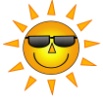 On Sunday June 9th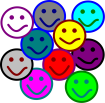  For a fun family day of activities on and off the water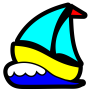 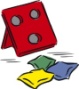 Be aware.......Water fights have been known to break out on the lake – or better yet........be prepared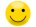 Sail past (hoist your flags!).......................................................2pmGames & activities on the lawn........................................3pmDinner................................................................................................................5pmMENUChicken & Pasta (no meat)Please bring a small salad to shareCookies & cakesCost: $10 per person (children under 10 eat free)Bring your own refreshmentsRsvp by: Sunday June 2nd-------------------------------------------------------------------------------------------------------------------------------To reserve please complete and drop off at the club office or mail to:Louise Marentette, Social ChairSPSC 210 Brighton Rd, Tecumseh, Ontario N8N 2L3Name ______________________________________________ Telephone_________________________Total number of adults attending ________ Children under 10 ______ Amt enclosed $ ____________